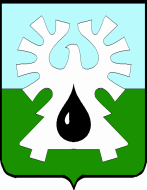 ГОРОДСКОЙ ОКРУГ УРАЙХАНТЫ-МАНСИЙСКОГО АВТОНОМНОГО ОКРУГА - ЮГРЫДУМА  ГОРОДА УРАЙПРЕДСЕДАТЕЛЬРАСПОРЯЖЕНИЕот 24.03.2023 		                                                                         №    19 - од О проведении восемнадцатого заседания Думы города Урай седьмого созыва      В соответствии с действующим законодательством,  планом работы Думы города Урай седьмого созыва, утвержденным решением Думы города от 22.12.2022 №133:      1. Провести 20.04.2023 в 9-00 часов восемнадцатое  заседание Думы города Урай седьмого созыва, начало работы постоянных комиссий с 11.04.2023, совещание депутатов по подготовке проведения заседания Думы - 17.04.2023.      2. Включить в проект повестки восемнадцатого заседания Думы города Урай седьмого созыва  вопросы:1) Отчет о результатах деятельности Думы города Урай за 2022 год.2) Отчет о деятельности Контрольно-счетной палаты города Урай за 2022 год.3) О реализации в 2022 году администрацией города Урай Национального проекта «Образование». Инклюзия в образовании.4) О реализации в 2022 году администрацией города Урай Национального проекта «Здравоохранение».5) О внесении изменений в Правила благоустройства территории города Урай.6) О выполнении рекомендации Думы города Урай от 24.11.2022 о разработке механизма содержания вновь вводимых объектов благоустройства с момента ввода и до конца текущего года.7) О выполнении рекомендации Думы города Урай от 24.11.2022 о разработке стратегии по реализации программы энергоэффективности в городе Урай. 8) Организация безопасности дорожного движения. Меры, принимаемые по снижению аварийности на дорогах города, их эффективность.9) Об обеспечении первичных мер пожарной безопасности в границах городского округа в весенне-осенний период 2023 года (в т.ч. городские леса).10) Информация о результатах финансово-хозяйственной деятельности МКУ «Управление жилищно-коммунального хозяйства» за 2022 год.      3. Администрации города Урай представить проекты документов в Думу города с обязательным  указанием докладчиков по вносимым вопросам (включая электронный вариант) с визами согласования, заключениями Контрольно-счетной палаты города, согласно приложению.      4. В случае неподготовленности вопросов к указанному сроку ответственным представить соответствующую информацию в аппарат Думы города.Председатель Думы города Урай                                              А.В. ВеличкоПриложениек распоряжению председателя Думы города Урай от 24.03.2023 № 19 - одГрафиквнесения проектов решений и документов к 18-му заседанию  Думы города№п/пНаименование вопросаСроки  внесениядокументов1.О реализации в 2022 году администрацией города Урай Национального проекта «Образование». Инклюзия в образовании.до 06.04.20232.О реализации в 2022 году администрацией города Урай Национального проекта «Здравоохранение».до 06.04.20233.О внесении изменений в Правила благоустройства территории города Урай.до 06.04.20234.О выполнении рекомендации Думы города Урай от 24.11.2022 о разработке механизма содержания вновь вводимых объектов благоустройства с момента ввода и до конца текущего года.до 06.04.20235.О выполнении рекомендации Думы города Урай от 24.11.2022 о разработке стратегии по реализации программы энергоэффективности в городе Урай. до 06.04.20236.Организация безопасности дорожного движения. Меры, принимаемые по снижению аварийности на дорогах города, их эффективность.до 06.04.20237.Об обеспечении первичных мер пожарной безопасности в границах городского округа в весенне-осенний период 2023 года (в т.ч. городские леса).до 06.04.20238.Информация о результатах финансово-хозяйственной деятельности МКУ «Управление жилищно-коммунального хозяйства» за 2022 год.до 06.04.2023Дополнительные вопросы  в  повестку (проекты решений для согласования в  аппарате Думы)  Дополнительные вопросы  в  повестку (проекты решений для согласования в  аппарате Думы)  до 03.04.2023